Заявка МБОУ «Карымкаская СОШ» (наименование общеобразовательной организации)на участие в муниципальном этапе всероссийской олимпиады школьников по предмету английский язык в 2022-2023 учебном году Ф.И.О.  руководителя команды: Халиюлина Динара ШамильевнаМесто работы, должность: учитель биологии и химии МБОУ «Карымкаркая СОШ»Контактные телефоны: 89504863701Подпись директора МБОУ «Карымкаркая СОШ» (Хургунова Светлана Яковлевна)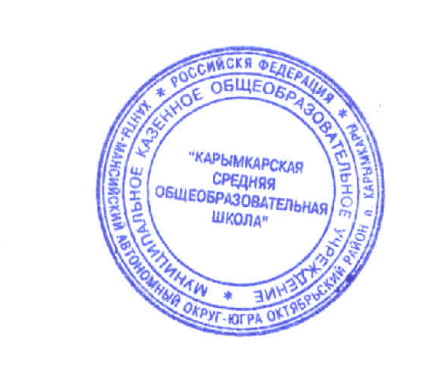 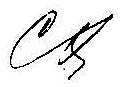 Дата: 	02.10.2022              МП№ п/пФ.И.О. участника (полностью)Дата рожденияПаспортные данные(серия, номер, кем и когда выдан) (с согласия родителей) Класс, в котором обучается участник олимпиадыПолное наименование образовательной организации(по Уставу)Кол-во набранных баллов на школьном этапе в 2022-2023 учебном годуСтатус участникаФ.И.О. наставника, подготовившего участника олимпиады, место работы, должность, ученая степеньДудкин Сергей Станиславович15.09.10II – ПН № 865654Администрация сельского поселения Карымкары Октябрьского района ХМАО- Югры Тюменской области23.09.106Муниципальное бюджетное общеобразовательное учреждение «Карымкарская средняя общеобразовательная школа»50ПобедительАнисимова Надежда Михайловна, учитель английского языка МБОУ «Карымкаская СОШ»Скородумова Елизавета Михайловна25.08.10II – ПН № 865652Администрация сельского поселения Карымкары Октябрьского района ХМАО- Югры Тюменской области02.09.106Муниципальное бюджетное общеобразовательное учреждение «Карымкарская средняя общеобразовательная школа»49ПризерАнисимова Надежда Михайловна, учитель английского языка МБОУ «Карымкаская СОШ»Ухова Варвара Михайловна12.02.10II – ПН № 815944Администрация сельского поселения Карымкары Октябрьского района ХМАО- Югры Тюменской области25.02.106Муниципальное бюджетное общеобразовательное учреждение «Карымкарская средняя общеобразовательная школа»46ПризерАнисимова Надежда Михайловна, учитель английского языка МБОУ «Карымкаская СОШ»Кузив Мария Богдановна12.01.20086722№  038280УФМС России по ХМАО-Югре, 19.01.20229Муниципальное бюджетное общеобразовательное учреждение «Карымкарская средняя общеобразовательная школа»53ПобедительАнисимова Надежда Михайловна, учитель английского языка МБОУ «Карымкаская СОШ»Кузнецова Ярина Денисовна10.02.076721№  984578УФМС России по ХМАО-Югре, 03.04.202110Муниципальное бюджетное общеобразовательное учреждение «Карымкарская средняя общеобразовательная школа»88ПобедительАнисимова Надежда Михайловна, учитель английского языка МБОУ